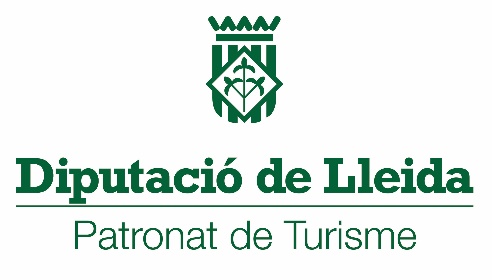 En/Na      , Interventor/a de       CERTIFICO: Que havent-se obtingut per part d’aquesta entitat la subvenció que es detalla anteriorment aquesta ha estat acceptada i l’actuació subvencionada s’ha realitzat amb compliment de totes les obligacions imposades en l’instrument regulador de la seva concessió.Que els justificants, inclosos en la relació de despeses adjunta (o els percentatges imputats a l’activitat subvencionada) tenen una relació directa amb l'objecte de l’actuació subvencionada.Que els documents acreditatius de la despesa de l’actuació han estat aprovats pels òrgans competents d’aquesta Corporació i s’ha procedit a la corresponent comptabilització amb càrrec al pressupost de l’exercici econòmic de l’any       .Que en els imports dels justificants consignats en la relació de despeses adjunta no s’ha inclòs l’IVA deduïble.Que tots els documents originals que consten a la relació de despeses adjunta, es troben arxivats i a disposició de la Diputació de Lleida, i l’ajuntament assumeix el compromís de conservar-los per un període no inferior a 6 anys.D’acord amb el que disposa el punt 5 de la Convocatòria i bases específiques de subvencions als ajuntaments de la demarcació de Lleida per a la implementació d’accions de promoció turística de gestió municipal, declaro: Haver complert les condicions exigides per aquesta línia de subvencions, detallades al punt 20 de la Convocatòria i bases. I, perquè així consti, lliuro aquest certificat amb el vistiplau del/de la Sr/Sra. Alcalde/Alcaldessa.(localitat)      ,       de       de 20     	L’Interventor/a,						Vist i plau,							L’Alcalde/Alcaldessa(nom i cognoms)	                                      (nom i cognoms)Documents que integren el present compte justificatiu: Certificació de realització l’actuació Memòria de realització l’actuació Memòria econòmica de l’actuació Certificació de l’expedient administratiu de la contractació.IL·LM. SR. PRESIDENT DEL PATRONAT INTERCOMARCAL DE TURISME “TERRES DE LLEIDA” 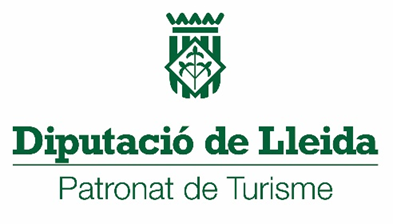 (localitat)      ,       de       de 20     					L’Alcalde/Alcaldessa(nom i cogoms)IL·LM. SR. PRESIDENT DEL PATRONAT INTERCOMARCAL DE TURISME “TERRES DE LLEIDA” D’acord amb el que disposa l’art. 22 de la Convocatòria i bases per a la concessió de subvencions als ajuntaments de la demarcació de Lleida per a la implementació d’accions de promoció turística de gestió municipal, declaro Trieu obligatòriament  una de les tres opcions: A)  Que l’import de l’actuació ja realitzada indicat en el quadre del cost i finançament de l’actuació realitzada que s’acompanya és menor al pressupost de l’acord d’atorgament, per la qual cosa demano autoritzeu la seva modificació mantenint l’import de la subvenció atorgada. B) Que l’import de l’actuació ja realitzada indicat en el quadre del cost i finançament de l’actuació realitzada que s’acompanya és menor al pressupost de l’acord d’atorgament, per la qual cosa demano autoritzeu la seva modificació reajustant l’import de la subvenció atorgada d’acord amb el que s’indica en el quadre de finançament de l’actuació, alhora que accepteu la renúncia a la part corresponent de l’import de la subvenció no justificada. C)  Que l’import de la despesa subvencionada que s’ha justificat en el quadre del cost i finançament de l’actuació que s’acompanya és igual o superior al que es determina com a pressupost en l’acord d’atorgament, per la qual cosa demano tingueu a bé abonar l’import de la subvenció atorgada.Només en el cas de  reajustament de l’import de la subvenció per excés de finançament:  Que l’import d’aquesta subvenció conjuntament amb els altres ajuts excedeix el percentatge màxim de subvenció o el mínim de fons propis que es preveu a la resolució d’atorgament, per la qual cosa demano autoritzeu la seva modificació reajustant l’import de la subvenció atorgada d’acord amb el que s’indica en el quadre de finançament de l’actuació, alhora que accepteu la renúncia a la part corresponent de l’import de la subvenció no justificada.(localitat)      ,       de       de 20     	Interventor/a,					      	Vist i plau,L’Alcalde/Alcaldessa,					(nom i cognoms)					(nom i cognoms)IL·LM. SR. PRESIDENT DEL PATRONAT INTERCOMARCAL DE TURISME “TERRES DE LLEIDA”  Justificatiu finalIL·LM. SR. PRESIDENT DEL PATRONAT INTERCOMARCAL DE TURISME “TERRES DE LLEIDA” Justificatiu final(localitat)      ,       de       de 20     	L’Alcalde/Alcaldessa,					(nom i cognoms)					IL·LM. SR. PRESIDENT DEL PATRONAT INTERCOMARCAL DE TURISME “TERRES DE LLEIDA” SUBVENCIONS ALS AJUNTAMENTS DE LA DEMARCACIÓ DE LLEIDA PER A LA IMPLEMENTACIÓ D’ACCIONS DE PROMOCIÓ TURÍSTICA DE GESTIÓ MUNICIPAL: COMPTE JUSTIFICATIUCERTIFICAT DE REALITZACIÓ DE L’ACTUACIÓBeneficiariBeneficiariBeneficiariBeneficiariBeneficiariAjuntament:      Ajuntament:      NIF:      NIF:      NIF:      Representant      Representant      Representant      Càrrec:      Càrrec:       Adreça:       Adreça:      Població:      Població:      Població:       CP:      Telèfon:      Web:      Web:      Web:      Persona de contacte per al seguiment de l’expedient:       Persona de contacte per al seguiment de l’expedient:       Persona de contacte per al seguiment de l’expedient:       Persona de contacte per al seguiment de l’expedient:       Persona de contacte per al seguiment de l’expedient:       E-mail:      E-mail:      E-mail:      E-mail:      Telèfon:      Actuació subvencionadaActuació subvencionadaActuació subvencionadaCodi d’expedient:      Resolució d’atorgament:      Resolució d’atorgament:      Títol de l’actuació:      Títol de l’actuació:      Títol de l’actuació:      Cost de l’actuació:       €Cost de l’actuació:       €Import de la subvenció:       €SUBVENCIONS ALS AJUNTAMENTS DE LA DEMARCACIÓ DE LLEIDA PER A LA IMPLEMENTACIÓ D’ACCIONS DE PROMOCIÓ TURÍSTICA DE GESTIÓ MUNICIPAL: COMPTE JUSTIFICATIUMEMÒRIA DE REALITZACIÓ DE L’ACTUACIÓBeneficiariBeneficiariBeneficiariBeneficiariBeneficiariAjuntament:      Ajuntament:      NIF:      NIF:      NIF:      Representant:      Representant:      Representant:      Càrrec:      Càrrec:       Adreça:       Adreça:      Població:      Població:      Població:       CP:      Telèfon:      Web:      Web:      Web:      Persona de contacte per al seguiment de l’expedient:      Persona de contacte per al seguiment de l’expedient:      Persona de contacte per al seguiment de l’expedient:      Persona de contacte per al seguiment de l’expedient:      Persona de contacte per al seguiment de l’expedient:      E-mail:      E-mail:      E-mail:      E-mail:      Telèfon:      Actuació subvencionadaActuació subvencionadaActuació subvencionadaCodi d’expedient:      Resolució d’atorgament:      Resolució d’atorgament:      Títol de l’actuació:      Títol de l’actuació:      Títol de l’actuació:      Cost de l’actuació:       €Cost de l’actuació:       €Import de la subvenció:       €Descripció de les activitats realitzades (àmbit territorial, temporització, actes realitzats,...) :Descripció de les activitats realitzades (àmbit territorial, temporització, actes realitzats,...) :Descripció de les activitats realitzades (àmbit territorial, temporització, actes realitzats,...) :Resultats obtinguts (impacte, incidències, ...):SUBVENCIONS ALS AJUNTAMENTS DE LA DEMARCACIÓ DE LLEIDA PER A LA IMPLEMENTACIÓ D’ACCIONS DE PROMOCIÓ TURÍSTICA DE GESTIÓ MUNICIPAL: COMPTE JUSTIFICATIUMEMÒRIA ECONÒMICA DE L’ACTUACIÓBeneficiariBeneficiariBeneficiariBeneficiariBeneficiariAjuntament:      Ajuntament:      NIF:      NIF:      NIF:      Representant:      Representant:      Representant:      Càrrec:      Càrrec:       Adreça:       Adreça:      Població:      Població:      Població:       CP:      Telèfon:      Web:      Web:      Web:      Persona de contacte per al seguiment de l’expedient:       Persona de contacte per al seguiment de l’expedient:       Persona de contacte per al seguiment de l’expedient:       Persona de contacte per al seguiment de l’expedient:       Persona de contacte per al seguiment de l’expedient:       E-mail:       E-mail:       E-mail:       E-mail:       Telèfon:      Actuació subvencionadaActuació subvencionadaActuació subvencionadaCodi d’expedient:      Resolució d’atorgament :      Resolució d’atorgament :      Títol de l’actuació:      Títol de l’actuació:      Títol de l’actuació:      Cost de l’actuació:       €Cost de l’actuació:       €Import de la subvenció:       €COST I FINANÇAMENT DE L’ACTUACIÓCost de l’actuació:Cost de l’actuació:Cost de l’actuació:Import de l’actuació ja realitzadaImport de l’actuació ja realitzada      €Finançament de l’actuació:Finançament de l’actuació:Finançament de l’actuació:Subvenció atorgada Subvenció atorgada       €Fons propisFons propis      €Altres subvencionsAltres subvencionsAltres subvencions      €      €      €      €      €TOTAL FINANÇAMENT      €      €RELACIÓ DE DESPESESRELACIÓ DE DESPESESRELACIÓ DE DESPESESRELACIÓ DE DESPESESRELACIÓ DE DESPESESRELACIÓ DE DESPESESRELACIÓ DE DESPESESRELACIÓ DE DESPESESRELACIÓ DE DESPESESRELACIÓ DE DESPESESRELACIÓ DE DESPESESRELACIÓ DE DESPESESNúm.OrdreNúm.Factura Data de la FacturaProveïdor/TercerNIFObjecte de la factura Import % imputat Import imputat 10,020,030,040,050,060,070,080,090,0100,0110,0120,0130,0140,0150,0160,0170,0180,0190,0200,0210,0220,0230,0240,0250,0260,0270,0280,0290,0300,0310,0320,0330,0340,0350,0360,0370,0380,0390,0400,0410,0420,0430,0440,0450,0460,0470,0480,0490,0500,0510,0520,0530,0Total de la despesaTotal de la despesaTotal de la despesaTotal de la despesaTotal de la despesaTotal de la despesaTotal de la despesaTotal de la despesaTotal de la despesaTotal de la despesaTotal de la despesa0,00 €EXPLICACIÓ DE LES IMPUTACIONS PARCIALSEXPLICACIÓ DE LES IMPUTACIONS PARCIALSEXPLICACIÓ DE LES IMPUTACIONS PARCIALSEXPLICACIÓ DE LES IMPUTACIONS PARCIALSEXPLICACIÓ DE LES IMPUTACIONS PARCIALSEXPLICACIÓ DE LES IMPUTACIONS PARCIALSNúm. d’ordre Núm.FacturaProveïdor/TercerNIFExplicació d’imputacions parcialsSUBVENCIONS ALS AJUNTAMENTS DE LA DEMARCACIÓ DE LLEIDA PER A LA IMPLEMENTACIÓ D’ACCIONS DE PROMOCIÓ TURÍSTICA DE GESTIÓ MUNICIPAL: COMPTE JUSTIFICATIUDECLARACIÓ RESPONSABLE:BeneficiariBeneficiariBeneficiariBeneficiariBeneficiariAjuntament:      Ajuntament:      NIF:      NIF:      NIF:      Representant      Representant      Representant      Càrrec:      Càrrec:      Adreça:      Adreça:      Població:      Població:      Població:       CP:      Telèfon:      Web:      Web:      Web:      Persona de contacte per al seguiment de l’expedient:       Persona de contacte per al seguiment de l’expedient:       Persona de contacte per al seguiment de l’expedient:       Persona de contacte per al seguiment de l’expedient:       Persona de contacte per al seguiment de l’expedient:       E-mail:       E-mail:       E-mail:       E-mail:       Telèfon:      Actuació subvencionadaActuació subvencionadaActuació subvencionadaCodi d’expedient:      Resolució d’atorgament:      Resolució d’atorgament:      Títol de l’actuació:      Títol de l’actuació:      Títol de l’actuació:      Cost de l’actuació:       €Cost de l’actuació:       €Import de la subvenció:       €En En/Na      , alcalde/alcaldessa de l’ajuntament de      , emeto la declaració responsable següent:Que l’activitat realitzada s’adequa als principis ètics i a les regles de conducta que permeten assegurar el compliment dels principis d’igualtat, d’objectivitat i de transparència. Que està al corrent del compliment de les obligacions tributàries i amb la Seguretat Social, i es compromet expressament a mantenir el compliment d’aquest requisit durant el període inherent al reconeixement del dret al cobrament de la subvenció.Que està al corrent de les seves obligacions financeres amb la Diputació de Lleida i no és deutor amb la mateixa per cap resolució de procedència de reintegrament i es compromet expressament a mantenir el compliment d’aquest requisit durant el període inherent al reconeixement del dret al cobrament de la subvenció.Això sens prejudici que, si l’interessat ho considera, pot demostrar el compliment de les obligacions dessús dites presentant les certificacions d’estar al corrent dels seus deutes amb l’Agència Tributària i amb la Seguretat Social, expedides per l’òrgan competent. Un cop expedides, les certificacions tindran validesa durant el termini de sis mesos a comptar des de la data d’expedició, tal i com prescriu l’art. 23 del Reglament de la Llei 38/2003, de 17 de novembre, general de subvencions.  Que el/la sol·licitant autoritza, en cas que sigui beneficiari, a la Diputació de Lleida perquè pugui demanar les certificacions acreditatives per tal de comprovar aquest extremI, perquè així consti, lliuro aquesta declaració responsable en la data de la signatura electrònica(localitat)      ,       de       de 20     					L’Alcalde/Alcaldessa(nom i cogoms)SUBVENCIONS ALS AJUNTAMENTS DE LA DEMARCACIÓ DE LLEIDA PER A LA IMPLEMENTACIÓ D’ACCIONS DE PROMOCIÓ TURÍSTICA DE GESTIÓ MUNICIPAL: COMPTE JUSTIFICATIUINFORMACIÓ BÀSICA SOBRE PROTECCIÓ DE DADES:BeneficiariBeneficiariBeneficiariBeneficiariAjuntament:      Ajuntament:      NIF:      NIF:      Representant      Representant      Representant      Càrrec:      Adreça:      Adreça:      Població:      Població:      CP:      Telèfon:      Web:      Web:      Tractament: Gestió de subvencions.Responsable del tractament: diputacio@diputaciolleida.cat.Delegat de protecció de dades: dpd@diputaciolleida.cat Finalitat: El compliment del disposat a la legislació general de subvencions i a la de transparència i bon govern.Legitimació: Exercici de poders públics.Destinataris: - A la resta de sol·licitants o els seus representants legals; als membres de la corporació que ho sol·licitin; als jutjats i tribunals, per als efectes de resolució dels recursos judicials que es pugin interposar; al Ministeri fiscal, al Síndic de Greuges i al Síndic de Comptes, en tant que sigui necessari per a l’exercici de les seves funcions; a les persones que ho demanin acollint-se al que disposa la Llei 19/2014, de 29 de desembre, de transparència, accés a la informació pública i bon govern; a l’Agencia Estatal d´Administració Tributaria, a la  Tresoreria General de la Seguretat Social, a l’Organisme Autònom de Gestió i Recaptació de Tributs Locals per tal d’acreditar estar al corrent en el compliment de les seves obligacions; a la Base de Dades Nacional de Subvencions, en tant que Sistema Nacional d’Informació de Subvencions; al Butlletí Oficial de la Província de Lleida i al Web corporatiu, a la Seu Electrònica i al Portal de Transparència de la Diputació de Lleida. No hi ha previstes transferències  internacionals de les dades.Drets: Drets d'accés a les seves dades, així com també a la seva rectificació. També podrà demanar l’oposició, limitació del tractament, la portabilitat de les dades i la supressió.  He llegit la informació bàsica sobre protecció de dades i autoritzo el seu tractament de les dades.